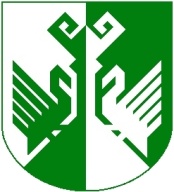 от 11 ноября 2022 года № 511О плане мероприятий (дорожной карты) по снижению комплаенс-рисков администрации Сернурского муниципального района Республики Марий Эл на 2023 - 2024 годыВ соответствии с Федеральным законом от 06.10.2003 г. № 131-ФЗ «Об общих принципах организации местного самоуправления в Российской Федерации», во исполнение Указа Президента Российской Федерации от 21.12.2017 № 618 «Об основных направлениях государственной политики по развитию конкуренции», постановлением администрация Сернурского муниципального района Республики Марий Эл от 07.02.2019 г. № 25 «Об организации в администрации Сернурского муниципального района системы внутреннего обеспечения соответствия требованиям антимонопольного законодательства (антимонопольный комплаенс)» (в ред. от 10.11.2021 № 508), администрация Сернурского муниципального района  постановляет:  1. Утвердить прилагаемый План мероприятий (дорожную карту) по снижению комплаенс-рисков администрации Сернурского муниципального района Республики Марий Эл на 2023 – 2024 годы.2. Контроль за исполнением настоящего постановления возложить на заместителя главы администрации Сернурского муниципального района по экономическому развитию территории Волкову Т.М.3. Настоящее постановление подлежит размещению на официальном сайте администрации в информационно-телекоммуникационной сети «Интернет» официального интернет-портала Республики Марий Эл и вступает в силу с 1 января 2023 года.УТВЕРЖДЕНпостановлением администрации от 11 ноября 2022 г. № 511План мероприятий (дорожная карта) по снижению комплаенс-рисков администрации Сернурского муниципального района Республики Марий Эл на 2023-2024 годы_____________ШЕРНУРМУНИЦИПАЛЬНЫЙ  РАЙОНЫНАДМИНИСТРАЦИЙЖЕАДМИНИСТРАЦИЯ СЕРНУРСКОГО МУНИЦИПАЛЬНОГО РАЙОНАПУНЧАЛПОСТАНОВЛЕНИЕИ.о. главы администрацииСернурского муниципального района   А.С. Якимов№п/пВидкомплаенс-рисков (описание)Общие меры по минимизации иустранению комплаенс-рисковОтветственное лицо(должностное лицо,структурноеподразделение)Срок исполнения меропри-ятия1 Нарушение при осуществлении закупок товаров, работ, услуг для муниципальных нужд путем утверждения конкурсной документации, документации об электронном аукционе, документации о запросе предложений и документов о проведении запроса котировок, повлекшее за собой нарушение антимонопольного законодательства Направление работников при необходимости на обучение в целях повышения квалификации; контроль над документацией на стадии «согласования; изучение нормативных правовых актов в сфере осуществления закупок товаров, работ, услуг для государственных и муниципальных нужд; мониторинг изменений действующего законодательства в сфере закупок товаров, работ, услуг для государственных муниципальных нужд; анализ жалоб, поступающих на рассмотрение в ФАС России и УФАС по Республике Марий Эл и учет в работе ранее принятых решений по жалобам; анализ допущенных нарушений; Отдел организацион-но-правовой работы и кадров,отдел экономикиПостоянно в течение года2 Нарушение при осуществлении закупок товаров, работ, услуг для муниципальных нужд путем выбора способа определения поставщика (подрядчика, исполнителя), повлекшее за собой нарушение антимонопольного законодательства Направление работников при необходимости на обучение в целях повышения квалификации; изучение нормативных правовых актов в сфере осуществления закупок товаров, работ, услуг для государственных и муниципальных нужд; мониторинг изменений действующего законодательства в сфере закупок товаров, работ, услуг для государственных муниципальных нужд; анализ жалоб, поступающих на рассмотрение в ФАС России и УФАС по Республике Марий Эл и учет в работе ранее принятых решений по жалобам; анализ допущенных нарушений; Отдел организацион-но-правовой работы и кадров, отдел экономикиПостоянно в течение года3 Нарушение при владении, пользовании и распоряжении муниципальным имуществом, повлекшее за собой нарушение антимонопольного законодательства Изучение нормативных правовых актов в сфере земельно-имущественных отношений; мониторинг изменений действующего законодательства в сфере земельно-имущественных отношений; анализ жалоб, поступающих на рассмотрение в ФАС России и УФАС по Республике Марий Эл и учет в работе ранее принятых решений по жалобам; анализ допущенных нарушенийОтдел управления муниципальным имуществом и земельными ресурсами Постояннов течение года4 Нарушение при предоставлении транспортных услуг населению и организации транспортного обслуживания населения путем утверждения конкурсной документации, повлекшее за собой нарушение антимонопольного законодательства Изучение нормативных правовых актов в сфере предоставления транспортных услуг населению и организации транспортного обслуживания населения; мониторинг изменений действующего законодательства в сфере предоставления транспортных услуг населению и организации транспортного обслуживания населения; анализ жалоб, поступающих на рассмотрение в ФАС России и УФАС по Республике Марий Эл и учет в работе ранее принятых решений по жалобам; анализ допущенных нарушений; Отдел ГОЧС, архитектуры и экологической безопасности  Постояннов течение года5 Нарушение при выдаче разрешений на установку и эксплуатацию рекламных конструкций, повлекшее за собой нарушение антимонопольногозаконодательства Изучение нормативных правовых актов о рекламе; мониторинг изменений действующего законодательства о рекламе; анализ жалоб, поступающих на рассмотрение в ФАС России и УФАС по Республике Марий Эли учет в работе ранее принятых решений по жалобам; анализ допущенных нарушений; Отдел ГОЧС, архитектуры и экологической безопасности  Постояннов течение года6 Нарушение при оказании финансовой поддержки субъектам малого и среднего предприниматель-ства, повлекшее за собой нарушение антимонопольного законодательства Изучение нормативных правовых актов в области финансовой поддержки субъектам малого и среднего предпринимательства; мониторинг изменений действующего законодательства в области финансовой поддержки субъектам малого и среднего предпринимательства; анализ жалоб, поступающих на рассмотрение в ФАС России и УФАС по Республике Марий Эл и учет в работе ранее принятых решений по жалобам; анализ допущенных нарушений; Отдел экономикиПостояннов течение года7 Принятие правовых актов, в которых имеются риски нарушения антимонопольного законодательства Анализ правовых актов на соответствие требованиям антимонопольного законодательства; мониторинг изменений действующего законодательства; изучение судебной практики; анализ допущенных нарушений; Отдел организационно-правовой работы и кадров Постояннов течение года